  DESIGNATIONROUGESPRIX BOUT.QUANTITEPRIX TOTALCLOS DE TAMAN           AOC LAUDUN Les Plus Belles Sélections(dans la limite du stock disponible)7.34 €LES GENÊTS             AOC CHUSCLAN Les Plus Belles Sélections(dans la limite du stock disponible)6.95 €CAMP ROMAINAOC LAUDUN   Les Plus Belles Sélections(dans la limite du stock disponible)5.70 €TERRA VITAE                                AOC LAUDUN  (dans la limite du stock disponible)7.61 €CHATEAU DE GICON               AOC Côtes du Rhône  (dans la limite du stock disponible)5.99€ELEMENT TERRA BIO                                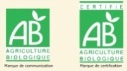 AOC Côtes du Rhône (dans la limite du stock disponible)5.14€ELEMENT SOL  sans sulfitesAOC CHUSCLAN  (dans la limite du stock disponible)5.94€TOTAL